MOUNTJOY SCHOOLPERSON SPECIFICATION FOR CLASS TEACHERQualifications and experience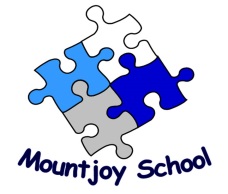 Qualified teacher status.Recent and relevant in-service training.Professional competence and expertiseA sound knowledge and understanding of teaching and learning and approaches for pupils with special educational needs.A commitment to quality of learning for all pupils.Motivate, inspire and have high expectations of all pupils and the ability to respond to their individual needs.Ability to work effectively as part of a multi-disciplinary team, liaising effectively with other professionals to meet the needs of individual pupils.An ability to work with support staff, enabling them to actively contribute to the learning process for pupils.A clear view of planning, assessment, monitoring and evaluation, including Development Matters.An ability to devise and implement MAPs to meet the specific needs of each pupil.An ability to integrate detailed planning for individuals.A sound knowledge and understanding of the use of ICT to support teaching and learning.A commitment to equality and the social inclusion of pupils with SEN.Ability to promote the spiritual, moral, social and cultural development of all pupils.Experience of adhering to all safeguarding requirements as per policy.Personal qualitiesAbility to communicate effectively with pupils, staff, parents and others involved in the life of the school.A commitment to high achievement and a pupil centred approach.Good organisational ability.An ability to remain calm under pressure and work to deadlines.A commitment to continuous professional development.Adaptability to changing circumstances and new ideas.Effective time management.Ability to critically evaluate own performance.Awareness of, and commitment to, equalities issues.